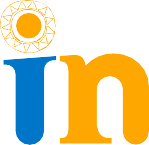 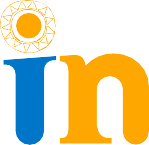                                                          DIRECCIÓN DEPARTAMENTAL DE LAVALLEJA                                                                           ___________________        Dirección: Washington Beltran N° 580. Minas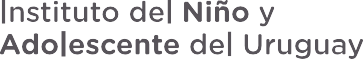         Teléfono: 44423077
                                                   Correo electrónico: lavalleja@inau.gub.uy     COMPRA DIRECTA Nº 66/2024        A efectos de realizar un relevamiento de precios testigo de mercado, se le invita a cotizar por:*Se agrega al final tabla con el contenido que deben incluir las Canastas de Frutas y Verduras.REQUISITOSEl objeto del presente llamado será la contratación de  una Empresa que provea Frutas, Verduras y Huevos para los Centros dependientes de la Dirección Departamental de Lavalleja.El periodo de contratación será de 1(un) año a partir de la notificación de Resolución de adjudicación. La cantidad detallada en el cuadro a cotizar corresponde al máximo del consumo anual, distribuido entre los diferentes Centros.La forma de distribución del producto será dispuesta  por la  Dirección Departamental de Lavalleja de acuerdo a  la necesidad de cada Centro, la entrega será semanalmente en los lugares que se detallan a continuación:COTIZACIÓNCotizar únicamente en línea a través del sitio web de la Agencia Reguladora de Compras Estatales (www.comprasestatales.gub.uy) Todas las especificaciones deberán estar cargadas en línea, no aceptándose información por mail o fax. El oferente deberá cotizar en moneda nacional con impuestos incluidos. En caso de que esta información no surja de la propuesta, se considerara que del precio cotizado comprende todos los impuestos.La forma de pago será a  crédito a 60 días a contar desde la fecha de emisión de la Factura correspondiente. El Instituto sólo pagará los artículos entregados previa demanda efectiva de los mismos y exhibición de factura en la oficina de INAU, Dirección Departamental de Lavalleja, sita en Washington Beltrán N° 580, Minas, en moneda nacional, a crédito. La factura deberá contar con los datos proporcionados por el adjudicatario.En la cotización estará incluido el flete entendiéndose por tal, el traslado de la mercadería a la dirección indicada. Se considerarán válidas las ofertas que cumplan con las siguientes especificaciones:Que el oferente se encuentre registrado en el Registro Único de Proveedores del Estado (RUPE), conforme a lo dispuesto por el Decreto del Poder Ejecutivo Nº 155/013 de 21 de mayo de 2013. Los estados admitidos para recibir ofertas de proveedores son: EN INGRESO, EN INGRESO (SIIF) y ACTIVO.Que el giro social de la empresa oferente se adecúe al objeto del presente llamado.CONSULTAS O ACLARACIONESPor consultas comunicarse con: sección compras Tel 44423077 o al correo electrónico:  lavalleja@inau.gub.uy    Los eventuales oferentes podrán solicitar por escrito a la Dirección Departamental de Lavalleja, a través de los mail citados anteriormente, aclaraciones del Pliego, con una antelación mínima de 2 días hábiles al día fijado para la apertura de ofertas.COSTO DEL PLIEGOEl presente Pliego puede obtenerse en el sitio web de la Agencia Reguladora de Compras Estatales   www.compras@arce.gub.uy ) . El mismo no tiene costo.NOTIFICACIONES, COMUNICACIONESEl INAU realizará todas las comunicaciones y notificaciones relacionadas al vínculo entre oferente / adjudicatario y el Organismo a través del correo electrónico registrado en el Registro Único de Proveedores del Estado (RUPE). Es exclusiva carga del proveedor incluir tal correo electrónico en dicho Registro y mantenerlo actualizado.
La comunicación o notificación se entenderá realizada cuando el acto a comunicar o notificar se encuentre disponible en dicho correo electrónico.ACEPTACIÓN DE LAS CONDICIONESPor el solo hecho de presentarse al llamado, se entenderá que el oferente conoce y acepta sin reservas los términos y condiciones de la presente invitación y demás aplicables a la contratación, y que no se encuentra comprendido en ninguna disposición que expresamente le impida contratar con el Estado conforme al artículo 46 del TOCAF y demás normas concordantes y complementarias.EXENCIÓN DE RESPONSABILIDADESEl INAU se reserva el derecho de desistir del llamado o de cualquiera de sus ítems en cualquiera etapa de su realización, desestimar las ofertas que no se ajusten a las condiciones del presente llamado, reservándose también el derecho a rechazarlas si no las considera convenientes, sin generar derecho alguno de los participantes a reclamar por concepto de gastos, honorarios, o indemnizaciones por daños y perjuicios.INCUMPLIMIENTOS, SANCIONESLa mora será automática. Ante cualquier incumplimiento, se aplicará el Artículo 64 del TOCAF.*Se adjunta cuadro del contenido requerido en las Canastas de Frutas y Verduras y la cantidad de Huevos de gallina.ITEMHASTACONCEPTO121          1800 Canasta de Frutas y Hortalizas Unidades  Huevos de gallina ServicioDirecciónTeléfonoDirectorHogar de VaronesWashington Beltran N° 38044441036Julia BeltranCAFFFerreira Aldunate N° 122444422903Jovana GuerraHogar Infantil18 de Julio N° 86844440681Mariana BarreraClub ItuzaingóBatlle N° 81344423577Claudia ClavijoCAPIJuan Farina N° 21144428708Lorena GarcíaCentro J.N HorizontesEllauri N° 28044420323Julio FerreiraCanasta de Frutas que incluya:Canasta de Verduras que incluya:Bananas hasta 300 kAcelgas hasta 50 atadosMandarinas hasta 200 kAjo hasta 50 cabezasManzanas hasta 200 kBoniatos hasta 100 kNaranjas hasta 200 kCebollas hasta 100 kChoclo hasta 100 unidadesHuevos:Lechuga hasta 50 unidades1800 unidades Tomate hasta 100 kMorrón Rojo hasta 80 kPapas hasta 500 kPerejil hasta 20 atadosPuerro hasta 20 atadosRemolacha hasta 30 atadosZapallo hasta 100 KZanahoria hasta 100 kZapallito hasta 100 kRepollo hasta 10 unidades